Program of the 61st International Scientific Conference on Economic and Social Development - "Corporate social responsibility in the context of the development of entrepreneurship and small businesses" - Varazdin, 22-23 October, 2020Venue: Sveučilište Sjever, Sveučilišni centar Varaždin - 104. Brigade 1, Varazdin, CroatiaIn cooperation with: University North, Faculty of Management University of Warsaw and Faculty of Law, Economics and Social Sciences Sale - Mohammed V University in RabatSupported by: City of Varazdin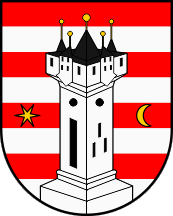 Prvi dan, 22. listopada 2020.            Dolazak delegata Prvi dan, 22. listopada 2020.            Dolazak delegata 15:00 – 15:30Registracija sudionika15:30 – 16:30Otvorenje (UNIN2-110)16:30 – 17:00Pauza za kavu 17:00 – 19:00Sesija I. (UNIN2-111) – prezentacije prijavljenih radova17:00 – 19:00Paralelna sesija – Tematska radionica na hrvatskom jeziku (UNIN2-110)19:30 – 21:00Večera Drugi dan, 23. listopada 2020. godine   Drugi dan, 23. listopada 2020. godine   08:00 – 08:30Registracija sudionika i kava09:00 – 12:00Sesija II. (UNIN1-33)12:30 – 14:00Ručak First day, October 22nd 2020            Individual arrival of delegates First day, October 22nd 2020            Individual arrival of delegates 15:00 – 15:30Registration15:30 – 16:30Opening Ceremony (UNIN2-110)16:30 – 17:00Coffee Break 17:00 – 19:00Session I. (UNIN2-111) – Presentations of submitted Papers17:00 – 19:00Parallel Session – Thematic workshop in Croatian (UNIN2-110)19:30 – 21:00Dinner Second day, October 23rd 2020   Second day, October 23rd 2020   08:00 – 08:30Registration and Coffee08:30 – 12:00Session II. (UNIN1-33)12:30 – 14:00Lunch